《财管管理形成性考核一》参考答案——榆林电大辅导老师刘涛1.某企业购入国债2500手，每手面值1000元，买入价格1008元，该国债期限为5年，年利率为6.5%（单利），则到期企业可获得本利和共为多少万元？（c　　）   A、330万元  B、  400万元   C、331万元   C、300万元   2. 某人现在存入银行1000元，若存款年利率为5%，且复利计息，3年后他可以从银行取回多少钱？（  C  ）A、1321万元  B、 1500万元   C、1158万元   C、900万元  3. 某人在3年里，每年年末存入银行3000元，若存款年利率为4%，则第3年年末可以得到多少本利和？（C   ）A、7206万元  B、 7000万元   C、7104万元   C、6805万元  4. 某人在3年里，每年年末存入银行3000元，若存款年利率为4%，则第3年年末可以得到多少本利和？（  D ）A、9901万元  B、 9588万元   C、9800万元   C、9366万元  5. 某人希望在4年后有8000元支付学费，于是从现在起每年年末存入银行一笔款项，假设存款年利率为3%，他每年年末应存入的金额是多少？（  C ）A、1200万元  B、2000万元   C、1912万元   C、1500万元  6. 某人存钱的计划如下：第一年年末存2000元，第二年年末存2500元，第三年年末存3000元。如果年利率为4%，那么他在第三年年末可以得到的本利和是多少？（　B　）A、7500万元  B、7764万元   C、7800万元   C、7000万元  7. ABC企业需要一台设备，买价为16000元，可用10年。如果租用，则每年年初需付租金2000元，除此以外，买与租的其他情况相同。假设利率为6%。
（1）如果租用设备，该设备的现值是多少？（　D　）A、15800万元  B、15000万元   C、16000万元   C、15603万元  8. ABC企业需要一台设备，买价为16000元，可用10年。如果租用，则每年年初需付租金2000元，除此以外，买与租的其他情况相同。假设利率为6%。
（2）如果你是这个企业的抉择者，你认为哪种方案好些？（　A　）A、租用好  B、 购买好9. 假设某公司董事会决定从今年留存收益提取20000元进行投资，希望5年后能得到2.5倍的钱用来对原生产设备进行技术改造。那么该公司在选择这一方案时，所要求的投资报酬率必须达到多少？（　　B）A、20.80%  B、20.11%  C、21.20%   C、22.57%10. F公司的贝塔系数为1.8，它给公司的股票投资者带来14%的投资报酬率，股票的平均报酬率为12%，由于石油供给危机，专家预测平均报酬率会由12%跌至8%，估计F公司新的报酬率为多少？ （　B　）A、5.3%  B、6.8%  C、7.2%   C、9.1%11. 已知A证券收益率的标准差为0.2，B证券报酬率的标准差为0.5，A、B两者之间报酬率的协方差是0.06，则A、B两者之间报酬率的相关系数是多少？（　A　）A、0.6   B、0.5    C、0.4   C、0.712、C公司在2014年1月1日发行5年期债券，面值1000元，票面利率10%，于每年12月31日付息，到期一次还本。假定2014年1月1日金融市场上与该债券等风险投资的市场利率是9%，该债券的发行价定为多少？ （　A　）A、1038.87元  B、1050元   C、1080元   C、1000元  13. A是一家上市公司，主要经营汽车座椅的生产销售。近年来，随国内汽车市场行情大涨影响，公司股票也呈现出上升之势。某机构投资者拟购买A公司股票并对其进行估值。已知：该机构投资者预期A公司未来5年内收益率将增长12%（g1），且预期5年后的收益增长率调低为6%（g2）。根据A公司年报，该公司现时（D0）的每股现金股利为2元。如果该机构投资者要求的收益率为15%（Ke），请分别根据下述步骤测算A公司股票的价值。
该公司前5年的股利现值如下表所示；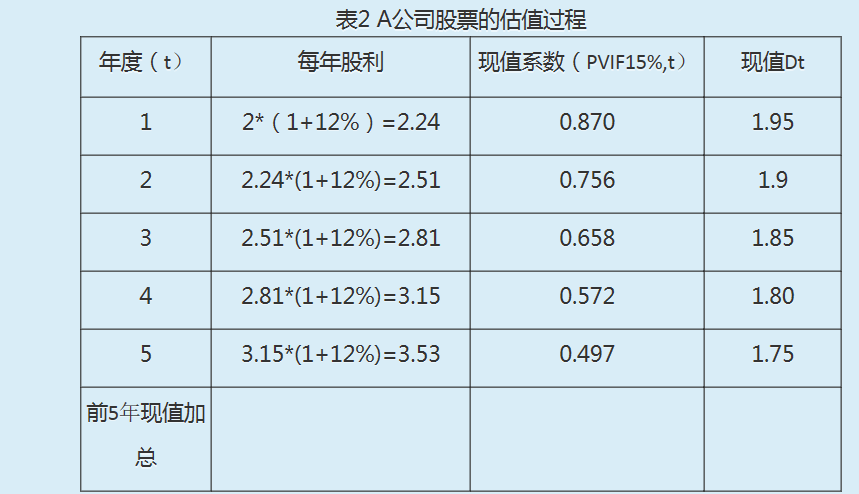 （1）确定第5年末的股票价值（即5年后的未来价值）（ A   ）。A、41.58元  B、42.5元   C、40元   C、50元  14. （2）确定该股票第5年末价值的现在值为多少？（A    ）A、20.67元  B、20元   C、41.58元   C、23元  15. （3）该股票的内在价值为多少？（D   ）选择一项：A、30元  B、50元   C、25元   C、29.92元  16. （4）如果该公司现时股票价格为40元/股，请问该机构投资者是否会考虑购买该股票？（ A  ）A、不应该购买  B、应该购买《财管管理形成性考核二》参考答案计算分析题1：大华公司准备购入一设备扩充生产能力。现有甲乙两个方案可供选择,甲方案需投资10000元,使用寿命为5年,采用直线法折旧,5年后设备无残值，5年中每年销售收入6000元，每年付现成本2000元。乙方案需投资12000元，采用直线折旧法计提折旧，使用寿命也为5年，5年后残值收入2000元。5年中每年的销售收入为8000元，付现成本第一年为3000元，以后随着设备折旧，逐年增加修理费400元，另需垫支营运资金3000元，假设所得税率为40%，资本成本为10%。题目1获得2.00分中的2.00分请计算甲方案的每年折旧额为多少元？（C  ）选择一项：A. 1000元 B. 1200元 C. 2000元 D. 2200元 解析:甲方案每年折旧额=10000/5=2000（元）答案是：2000元题目2获得2.00分中的2.00分请计算乙方案的每年折旧额为多少元？（   C ）选择一项：A. 1000元 B. 1200元 C. 2000元 D. 2200元 解析:乙方案每年折旧额=（12000-2000）/5=2000（元） 答案是：2000元题目3请计算甲方案的营业现金流量为多少元？（  D  ）选择一项：A. 1000元 B. 1200元 C. 2000元 D. 3200元 解析:甲方案营业净现金流量=（6000-2000-2000）*（1-40%）+2000=3200元 答案是：3200元题目4请计算乙方案第一年的现金流量为多少元？（  D   ）选择一项：A. 1000元 B. 1200元 C. 2000元 D. 3800元 解析:乙方案第一年现金流量=（8000-3000-2000）(1-40%)+2000=3800元 答案是：3800元题目5请计算乙方案第二年的现金流量为多少元？（     ）选择一项：A. 1000元 B. 1200元 C. 3560元 D. 3800元 你的回答解析:乙方案第二年现金流量=（8000-3400-2000）(1-40%)+2000=3560元 答案是：3560元题目6请计算乙方案第三年的现金流量为多少元？（     ）选择一项：A. 2600元 B. 3320元 C. 2000元 D. 3800元 解析:乙方案第三年现金流量=（8000-3800-2000）(1-40%)+2000=3320元 答案是：3320元题目7请计算乙方案第四年的现金流量为多少元？（   D  ）选择一项：A. 1000元 B. 1200元 C. 2000元 D. 3080元 解析:乙方案第四年现金流量=（8000-4200-2000）(1-40%)+2000=3080元 答案是：3080元题目8请计算乙方案第五年的现金流量为多少元？（  D   ）选择一项：A. 1000元 B. 1200元 C. 2000元 D. 7840元 解析:乙方案第五年现金流量=（8000-4600-2000）(1-40%)+2000+2000+3000=7840元 答案是：7840元题目9获得3.00分中的3.00分请计算甲方案的回收期为多少年？（     ）选择一项：A. 1年 B. 2年 C. 3.13年 D. 4年 解析:甲方案的回收期=原始投资额/每年营业现金流量=10000/3200=3.13（年）答案是：3.13年题目10获得8.00分中的8.00分请计算乙方案的回收期为多少年？（    D ）选择一项：A. 1年 B. 2年 C. 3.13年 D. 3.43年 解析:乙方案的回收期=3+1320/3080=3.43（年） 答案是：3.43年题目11请计算甲方案的净现值为多少元？（  C   ）选择一项：A. 2210 B. 2323.5 C. 2131.2 D. 2000 解析:甲方案的净现值=3200*（P/A,10%,5）-10000=3200*3.791-10000=2131.2（元）答案是：2131.2题目12获得10.00分中的10.00分请计算乙方案的净现值为多少元？（     ）选择一项：A. 810 B. 823.5 C. 831.2 D. 860.36 解析:乙方案的净现值=3800*（P/F,10%,1）+3560*（P/F,10%,2）+3320*（P/F,10%,3）+3080*（P/F,10%,4）+7840*（P/F,10%,5）-15000 =3800*0.909+3560*0.826+3320*0.751+3080*0.683+7840*0.621-15000 =3454.2+2940.56+2493.32+2103.64+4868.64-15000 =860.36（元）答案是：860.36题目13请计算甲方案的现值指数为多少？（  B   ）选择一项：A. 1.0 B. 1.21 C. 1.5 D. 1.6 解析:甲方案的现值指数=3200*（P/A,10%,5）/10000=1.21答案是：1.21题目14请计算乙方案的现值指数为多少？（   A  ）选择一项：A. 1.057 B. 1.23 C. 1.2 D. 1.36 解析:乙方案的现值指数=3800*（P/F,10%,1）+3560*（P/F,10%,2）+3320*（P/F,10%,3）+3080*（P/F,10%,4）+7840*（P/F,10%,5）/15000 =1.057答案是：1.057题目15请问该公司该选择何种方案进行投资？（  A   ）选择一项：A. 甲方案 B. 乙方案 答案是：甲方案题目16中诚公司现有5个投资项目，公司能够提供的资本总额为250万元，有关资料如下：
A项目初始的一次投资额100万元，净现值50万元；
B项目初始的一次投资额200万元，净现值110万元；
C项目初始的一次投资额50万元，净现值20万元；
D项目初始的一次投资额150万元，净现值80万元；
E项目初始的一次投资额100万元，净现值70万元；
（1）计算各个项目的现值指数。
①项目A现值指数为（ A）。选择一项：A. 150% B. 100% 解析：（100＋50）/100＝150%答案是：150%题目17②项目B现值指数为（ A）。选择一项：A. 155% B. 100% 你的回答解析：（200＋110）/200＝155%答案是：155%题目18③项目C现值指数为（ B ）。选择一项：A. 100% B. 140% 解析：（50＋20）/50＝140%答案是：140%题目19④项目D现值指数为（   B）。选择一项：A. 100% B. 153.3% 解析：（150＋80）/150＝153.3% 答案是：153.3%题目20⑤项目E现值指数为（ A  ）。选择一项：A. 170% B. 100% 你的回答解析：（100＋70）/100＝170%答案是：170%题目21（2）选择公司最有利的投资组合。（ A  ）选择一项：A. E、B、D、A、C。 B. A、B、C、D、E C. A、C、D、E、B D. C、D、E、B、A 解析：
根据获利指数进行排序，按获利指数从大到小分别是：E、B、D、A、C。 
AB、BD、BE三个投资组合方案的资金需要量超过资金限量，不予考虑。AC、CE组合的净现值过低，也不予考虑。
符合条件的投资组合方案的净现值计算结果如下：
AD总净现值=130万元
AE总净现值=120万元
BC总净现值=120万元
CD总净现值=100万元
DE总净现值=150万元
ACE总净现值=140万元
因此，DE投资组合方案的总净现值最高，应是最佳投资组合方案。答案是：E、B、D、A、C。《财管管理形成性考核三》参考答案假定有一张票面面值为1000元的公司债券，票面利率为10%，5年后到期。（1）若市场利率是12%，计算债券的价值。（ A  ）选择一项：A. 927.5元 B. 990元 C. 1000元 D. 980元 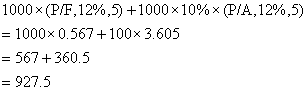 正确答案是：927.5元题目2（2）若市场利率是10%，计算债券的价值。（  A  ）选择一项：A. 1000元 B. 1100元 C. 1200元 D. 990元 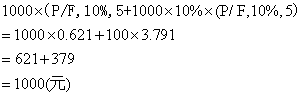 正确答案是：1000元题目3（3）若市场利率是8%，计算债券的价值。（  B ）选择一项：A. 1200元 B. 1080元 C. 1020元 D. 1000元 反馈你的回答正确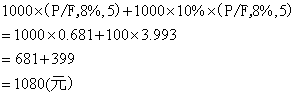 正确答案是：1080元题目4试计算下列情况下的资本成本：
（1）10年债券，面值1000元，票面利率11%，发行成本为发行价格1125的5%，企业所得税率25%，该债券的资本成本为多少？ （A　　）选择一项：A. 7.7% B. 8.3% C. 6.5% D. 8.9% 解析：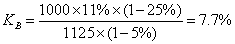 则10年期债券资本成本是7.7%.正确答案是：7.7%题目5（2）增发普通股，该公司每股净资产的账面价值为15元，上一年度现金股利为每股1.8元，每股盈利在可预见的未来维持7%的增长率。目前公司普通股的股价为每股27.5元，预计股票发行价格与股价一致，发行成本为发行收入的5%，增发普通股的资本成本是多少？（A）选择一项：A. 14.37% B. 16% C. 12% D. 15% 解析：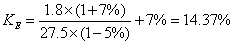 
则普通股的资本成本是14.37%正确答案是：14.37%题目6（3）优先股：面值150元，现金股利为9%，发行成本为其当前价格175元的12%，优先股的资本成本是多少？（　B　）选择一项：A. 8% B. 8.77% C. 9% D. 7% 你的回答正确解析：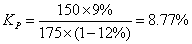 则优先股的资本成本是8.77%。正确答案是：8.77%题目7某公司本年度只经营一种产品，税前利润总额为30万元，年销售数量为16000台，单位售价为100元，固定成本为20万元，债务筹资的利息费用为20万元，所得税为40%。计算该公司的经营杠杆系数。（A　　）　选择一项：A. 1.4 B. 1 C. 1.6 D. 2 解析：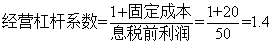 
息税前利润=税前利润+利息费用=30+20=50万元正确答案是：1.4题目8某企业目前拥有资本1000万元，其结构为：负债资本20%（年利息20万元），普通股权益资本80%（发行普通股10万股，每股面值80万元）。现准备追加筹资400万元，有两种筹资方案可供选择。
（1）全部发行普通股。增发5万股，每股面值80元
（2）全部筹措长期债务，利率为10%，利息为40万元。企业追加筹资后，息税前利润预计为160万元，所得税率为25%
要求：
（1）计算每股收益无差别点。（　D　）选择一项：A. EBIT＝130万元 B. EBIT＝150万元 C. EBIT＝155万元 D. EBIT＝140万元 反馈你的回答正确解析：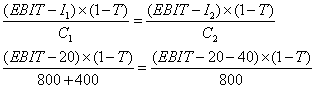 EBIT＝140万元正确答案是：EBIT＝140万元题目9（2）该企业应选择哪一种融资方案。（　A　）选择一项：A. 采用负债筹资方案 B. 采用发行股票筹资方案 解析：
采用负债筹资比较有利。正确答案是：采用负债筹资方案《财管管理形成性考核四》参考答案一、单选题（每题2分，共20分）题目1当今商业社会最普遍存在、组织形式最规范、管理关系最复杂的一种企业组织形式是（   C ）。选择一项：A. 合伙制 B. 企业制 C. 公司制 D. 业主制 题目2每年年底存款5 000元，求第5年末的价值，可用（C　）来计算。选择一项：A. 复利现值系数 B. 年金现值系数 C. 年金终值系数 D. 复利终值系数 题目3下列各项中不属于固定资产投资“初始现金流量”概念的是（ A  ）。选择一项：A. 营业现金净流量 B. 初始垫支的流动资产 C. 与投资相关的职工培训费 D. 原有固定资产变价收入 题目4相对于普通股股东而言，优先股股东所具有的优先权是指（D　　）。选择一项：A. 优先表决权 B. 优先购股权 C. 优先查账权 D. 优先分配股利权 题目5某公司发行5年期，年利率为8％的债券2 500万元，发行费率为2％，所得税为25％，则该债券的资本成本为（　A　）。选择一项：A. 6.12％ B. 9.30％ C. 7.23％ D. 4.78％ 题目6定额股利政策的“定额”是指（  C ）。选择一项：A. 公司股利支付率固定 B. 公司向股东增发的额外股利固定 C. 公司每年股利发放额固定 D. 公司剩余股利额固定 题目7某企业规定的信用条件为：“5／10，2／20，n／30”，某客户从该企业购入原价为10 000元的原材料，并于第12天付款，该客户实际支付的货款是（  B ）。选择一项：A. 9 500 B. 10 000 C. 9 900 D. 9 800 题目8净资产收益率在杜邦分析体系中是个综合性最强、最具有代表性的指标。下列途径中难以提高净资产收益率的是（ C  ）。选择一项：A. 加强负债管理，提高权益乘数 B. 加强销售管理，提高销售净利率 C. 加强负债管理，降低资产负债率 D. 加强资产管理，提高其利用率和周转率 题目9下列各项成本中与现金的持有量成正比例关系的是（ B  ）。选择一项：A. 短缺成本 B. 企业持有现金放弃的再投资收益 C. 固定性转换成本 D. 管理成本 题目10企业在制定或选择信用标准时不需要考虑的因素包括（ D  ）。选择一项：A. 客户的偿债能力 B. 客户资信程度 C. 客户的财务状况 D. 预计可以获得的利润 二、多选题（每题2分，共20分）题目11财务活动是围绕公司战略与业务运营而展开的，具体包括（ABCD   ）。选择一项或多项：A. 融资活动 B. 投资活动 C. 利润分配活动 D. 日常财务活动 题目12由资本资产定价模型可知，影响某资产必要报酬率的因素有（ABCD   ）。选择一项或多项：A. 该资产的风险系数 B. 风险报酬率 C. 无风险资产报酬率 D. 市场平均报酬率 题目13确定一个投资方案可行的必要条件是（ ACD   ）。选择一项或多项：A. 内含报酬率不低于贴现率 B. 内含报酬率大于1 C. 现值指数大于1 D. 净现值大于O 题目14公司融资的目的在于（ BD  ）。选择一项或多项：A. 处理财务关系的需要 B. 满足资本结构调整的需要 C. 降低资本成本 D. 满足生产经营和可持续发展需要 题目15影响企业加权平均资本成本大小的因素主要有（ ABCD  ）。选择一项或多项：A. 融资费用的多少 B. 所得税税率（当存在债务融资时） C. 个别资本成本的高低 D. 资本结构 题目16常见的股利政策的类型主要有（ ABCD   ）。选择一项或多项：A. 定额股利政策 B. 阶梯式股利政策 C. 剩余股利政策 D. 定率股利政策 题目17正确企业财务管理的组织模式可以分为（ ABCD   ）。选择一项或多项：A. 集团财务资源集中配置与财务公司模式 B. 分离模式 C. 多层次、多部门模式 D. 合一模式 题目18银行借款融资的优点包括（ ABCD  ）。选择一项或多项：A. 易于公司保守财务秘密 B. 借款弹性较大 C. 融资迅速 D. 成本低 题目19根据营运资本与长、短期资金来源的配合关系，依其风险和收益的不同，主要的融资政策有（ABD   ）。选择一项或多项：A. 配合型融资政策 B. 激进型融资政策 C. 中庸型融资政策 D. 稳健型融资政策 题目20 杜邦财务分析体系主要反映的财务比率关系有（ABCD   ）。选择一项或多项：A. 销售净利率与净利润及销售额之间的关系 B. 总资产周转率与销售收入及资产总额的关系 C. 资产报酬率与销售净利率及总资产周转率的关系 D. 净资产收益率与资产报酬率及权益乘数之间的关系 反馈你的回答正确The correct answers are: 净资产收益率与资产报酬率及权益乘数之间的关系, 资产报酬率与销售净利率及总资产周转率的关系, 销售净利率与净利润及销售额之间的关系, 总资产周转率与销售收入及资产总额的关系三、计算题（每题15分，共30分）题目21A公司股票的贝塔系数为2，无风险利率为5%，市场上所有股票的平均报酬率为10%。
要求：
（1）该公司股票的预期收益率；
（2）若公司去年每股派股利为1.5元，且预计今后无限期都按照该金额派发，则该股票的价值是多少？
（3）若该股票为固定增长股票，增长率为5%，预计一年后的股利为1.5元，则该股票的价值为多少？答：（1）5%+2*（10%-5%）=15%（2）股价=(48.83+3.6)/(1+15%)=45.60元（3）股价=(51.84+4.32)/(1+15%)=48.83元答：（1）预期收益率=5%+2*（10%-5%）=15%
（2）该股票的价值=1.5/（15%-5%）=15元
（3）若未来三年股利按20%增长，而后每年增长5%，则该股票价值：
股票价值＝2*（1+20%）/(1+15%)+2*（1+20%）^2/(1+15%)^2+2*（1+20%）^3/(1+15%)^3+[2*（1+20%）^3*（1+5%）/(15%-5%)]/(1+15%)^3=30.4 甲方案（1）各种筹资占筹资总额的比重：长期借款=1200/5000=0.24公司债券=800/5000=0.16普通股=3000/5000=0.6（2）综合资本成本=7%*0.24+8.5%*0.16+14%*0.60=11.44%乙方案（1）长期借款=400/5000=0.08公司债券=1100/5000=0.22普通股=3500/5000=0.70（2）综合资本成本=7.5%*0.08+8%*0.22+14%*0.70=12.16%甲方案的综合资本成本最低，应选甲方案。题目22:某公司在初创时拟筹资5000万元，现有甲、乙两个备选融资方案。有关资料经测算列入下表，甲、乙方案其他相关情况相同。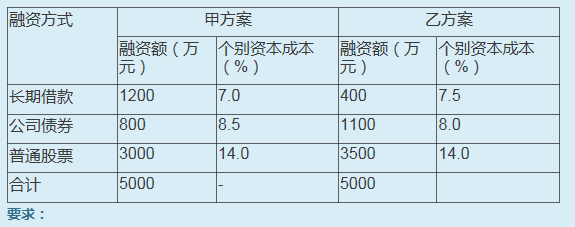 要求：（1）计算该公司甲乙两个融资方案的加权平均资本成本；（2）根据计算结果选择融资方案。答：现金流量表是以收付实现制为编制基础，反映企业在一定时期内现金收入和现金支出情况的报表。对现金流量表的分析，既要掌握该表的结构及特点，分析其内部构成，又要结合利润表和资产负债表进行综合分析，以求全面、客观地评价企业的财务状况和经营业绩。因此，现金流量表的分析可以从以下几方面着手：一、现金流量及其结构分析企业的现金流量由经营活动产生的现金流量、投资活动产生的现金流量和筹资活动产生的现金流量三部分构成。分析现金流量及其结构，可以了解企业现金的来龙去脉和现金收支构成，评价企业经营状况、创现能力、筹资能力和资金实力。（一）经营活动产生的现金流量分析。1、将销售商品、提供劳务收到的现金与购进商品、接受劳务付出的现金进行比较。在企业经营正常、购销平衡的情况下，二者比较是有意义的。比率大，说明企业的销售利润大，销售回款良好，创现能力强。2、将销售商品、提供劳务收到的现金与经营活动流入的现金总额比较，可大致说明企业产品销售现款占经营活动流入的现金的比重有多大。比重大，说明企业主营业务突出，营销状况良好。3、将本期经营活动现金净流量与上期比较，增长率越高，说明企业成长性越好。（二）投资活动产生的现金流量分析当企业扩大规模或开发新的利润增长点时，需要大量的现金投入，投资活动产生的现金流入量补偿不了流出量，投资活动现金净流量为负数，但如果企业投资有效，将会在未来产生现金净流入用于偿还债务，创造收益，企业不会有偿债困难。因此，分析投资活动现金流量，应结合企业目前的投资项目进行，不能简单地以现金净流入还是净流出来论优劣。（三）筹资活动产生的现金流量分析一般来说，筹资活动产生的现金净流量越大，企业面临的偿债压力也越大，但如果现金净流入量主要来自于企业吸收的权益性资本，则不仅不会面临偿债压力，资金实力反而增强。因此，在分析时，可将吸收权益性资本收到的现金与筹资活动现金总流入比较，所占比重大，说明企业资金实力增强，财务风险降低。（四）现金流量构成分析首先，分别计算经营活动现金流入、投资活动现金流入和筹资活动现金流入占现金总流入的比重，了解现金的主要来源。一般来说，经营活动现金流入占现金总流入比重大的企业，经营状况较好，财务风险较低，现金流入结构较为合理。其次，分别计算经营活动现金支出、投资活动现金支出和筹资活动现金支出占现金总流出的比重，它能具体反映企业的现金用于哪些方面。一般来说，经营活动现金支出比重大的企业，其生产经营状况正常，现金支出结构较为合理。二、现金流量表与利润表比较分析利润表是反映企业一定期间经营成果的重要报表，它揭示了企业利润的计算过程和利润的形成过程。利润被看成是评价企业经营业绩及盈利能力的重要指标，但却存在一定的缺陷。众所周知，利润是收入减去费用的差额，而收入费用的确认与计量是以权责发生制为基础，广泛地运用收入实现原则、费用配比原则、划分资本性支出和收益性支出原则等来进行的，其中包括了太多的会计估计。尽管会计人员在进行估计时要遵循会计准则，并有一定的客观依据，但不可避免地要运用主观判断。而且，由于收入与费用是按其归属来确认的，而不管是否实际收到或付出了现金，以此计算的利润常常使一个企业的盈利水平与其真实的财务状况不符。有的企业账面利润很大，看似业绩可观，而现金却入不敷出，举步艰难；而有的企业虽然巨额亏损，却现金充足，周转自如。所以，仅以利润来评价企业的经营业绩和获利能力有失偏颇。如能结合现金流量表所提供的现金流量信息，特别是经营活动现金净流量的信息进行分析，则较为客观全面。其实，利润和现金净流量是两个从不同角度反映企业业绩的指标，前者可称之为应计制利润，后者可称之为现金制利润。二者的关系，通过现金流量表的补充资料揭示出来。具体分析时，可将现金流量表的有关指标与利润表的相关指标进行对比，以评价企业利润的质量。（一）经营活动现金净流量与净利润比较，能在一定程度上反映企业利润的质量。也就是说，企业每实现1元的账面利润中，实际有多少现金支撑，比率越高，利润质量越高。但这一指标，只有在企业经营正常，既能创造利润又能盈得现金净流量时才可比，分析这一比率也才有意义。为了与经营活动现金净流量计算口径一致，净利润指标应剔除投资收益和筹资费用。（二）销售商品、提供劳务收到的现金与主营业务收入比较，可以大致说明企业销售回收现金的情况及企业销售的质量。收现数所占比重大，说明销售收入实现后所增加的资产转换现金速度快、质量高。（三）分得股利或利润及取得债券利息收入所得到的现金与投资收益比较，可大致反映企业账面投资收益的质量。三、现金流量表与资产负债表比较分析资产负债表是反映企业期末资产和负债状况的报表，运用现金流量表的有关指标与资产负债表有关指标比较，可以更为客观地评价企业的偿债能力。盈利能力及支付能力。（一）偿债能力分析流动比率是流动资产与流动负债之比，而流动资产体现的是能在一年内或一个营业周期内变现的资产，包括了许多流动性不强的项目，如呆滞的存货，有可能收不回的应收账款，以及本质上属于费用的待摊费用，待处理流动资产损失和预付账款等。它们虽然具有资产的性质，但事实上却不能再转变为现金，不再具有偿付债务的能力。而且，不同企业的流动资产结构差异较大，资产质量各不相同，因此，仅用流动比率等指标来分析企业的偿债能力，往往有失偏颇。可运用经营活动现金净流量与资产负债表相关指标进行对比分析，作为流动比率等指标的补充。具体内容为：1、经营活动现金净流量与流动负债之比。这指标可以反映企业经营活动获得现金偿还短期债务的能力，比率越大，说明偿债能力越强。2、经营活动现金净流量与全部债务之比。该比率可以反映企业用经营活动中所获现金偿还全部债务的能力，这个比率越大，说明企业承担债务的能力越强。3、现金（含现金等价物）期末余额与流动负债之比。这一比率反映企业直接支付债务的能力，比率越高，说明企业偿债能力越大。但由于现金收益性差，这一比率也并非越大越好。  答：现金流量表是以收付实现制为编制基础，反映企业在一定时期内现金收入和现金支出情况的报表。对现金流量表的分析，既要掌握该表的结构及特点，分析其内部构成，又要结合利润表和资产负债表进行综合分析，以求全面、客观地评价企业的财务状况和经营业绩。因此，现金流量表的分析可以从以下几方面着手：一、现金流量及其结构分析企业的现金流量由经营活动产生的现金流量、投资活动产生的现金流量和筹资活动产生的现金流量三部分构成。分析现金流量及其结构，可以了解企业现金的来龙去脉和现金收支构成，评价企业经营状况、创现能力、筹资能力和资金实力。（一）经营活动产生的现金流量分析。1、将销售商品、提供劳务收到的现金与购进商品、接受劳务付出的现金进行比较。在企业经营正常、购销平衡的情况下，二者比较是有意义的。比率大，说明企业的销售利润大，销售回款良好，创现能力强。2、将销售商品、提供劳务收到的现金与经营活动流入的现金总额比较，可大致说明企业产品销售现款占经营活动流入的现金的比重有多大。比重大，说明企业主营业务突出，营销状况良好。3、将本期经营活动现金净流量与上期比较，增长率越高，说明企业成长性越好。（二）投资活动产生的现金流量分析当企业扩大规模或开发新的利润增长点时，需要大量的现金投入，投资活动产生的现金流入量补偿不了流出量，投资活动现金净流量为负数，但如果企业投资有效，将会在未来产生现金净流入用于偿还债务，创造收益，企业不会有偿债困难。因此，分析投资活动现金流量，应结合企业目前的投资项目进行，不能简单地以现金净流入还是净流出来论优劣。（三）筹资活动产生的现金流量分析一般来说，筹资活动产生的现金净流量越大，企业面临的偿债压力也越大，但如果现金净流入量主要来自于企业吸收的权益性资本，则不仅不会面临偿债压力，资金实力反而增强。因此，在分析时，可将吸收权益性资本收到的现金与筹资活动现金总流入比较，所占比重大，说明企业资金实力增强，财务风险降低。（四）现金流量构成分析首先，分别计算经营活动现金流入、投资活动现金流入和筹资活动现金流入占现金总流入的比重，了解现金的主要来源。一般来说，经营活动现金流入占现金总流入比重大的企业，经营状况较好，财务风险较低，现金流入结构较为合理。其次，分别计算经营活动现金支出、投资活动现金支出和筹资活动现金支出占现金总流出的比重，它能具体反映企业的现金用于哪些方面。一般来说，经营活动现金支出比重大的企业，其生产经营状况正常，现金支出结构较为合理。二、现金流量表与利润表比较分析利润表是反映企业一定期间经营成果的重要报表，它揭示了企业利润的计算过程和利润的形成过程。利润被看成是评价企业经营业绩及盈利能力的重要指标，但却存在一定的缺陷。众所周知，利润是收入减去费用的差额，而收入费用的确认与计量是以权责发生制为基础，广泛地运用收入实现原则、费用配比原则、划分资本性支出和收益性支出原则等来进行的，其中包括了太多的会计估计。尽管会计人员在进行估计时要遵循会计准则，并有一定的客观依据，但不可避免地要运用主观判断。而且，由于收入与费用是按其归属来确认的，而不管是否实际收到或付出了现金，以此计算的利润常常使一个企业的盈利水平与其真实的财务状况不符。有的企业账面利润很大，看似业绩可观，而现金却入不敷出，举步艰难；而有的企业虽然巨额亏损，却现金充足，周转自如。所以，仅以利润来评价企业的经营业绩和获利能力有失偏颇。如能结合现金流量表所提供的现金流量信息，特别是经营活动现金净流量的信息进行分析，则较为客观全面。其实，利润和现金净流量是两个从不同角度反映企业业绩的指标，前者可称之为应计制利润，后者可称之为现金制利润。二者的关系，通过现金流量表的补充资料揭示出来。具体分析时，可将现金流量表的有关指标与利润表的相关指标进行对比，以评价企业利润的质量。（一）经营活动现金净流量与净利润比较，能在一定程度上反映企业利润的质量。也就是说，企业每实现1元的账面利润中，实际有多少现金支撑，比率越高，利润质量越高。但这一指标，只有在企业经营正常，既能创造利润又能盈得现金净流量时才可比，分析这一比率也才有意义。为了与经营活动现金净流量计算口径一致，净利润指标应剔除投资收益和筹资费用。（二）销售商品、提供劳务收到的现金与主营业务收入比较，可以大致说明企业销售回收现金的情况及企业销售的质量。收现数所占比重大，说明销售收入实现后所增加的资产转换现金速度快、质量高。（三）分得股利或利润及取得债券利息收入所得到的现金与投资收益比较，可大致反映企业账面投资收益的质量。三、现金流量表与资产负债表比较分析资产负债表是反映企业期末资产和负债状况的报表，运用现金流量表的有关指标与资产负债表有关指标比较，可以更为客观地评价企业的偿债能力。盈利能力及支付能力。（一）偿债能力分析流动比率是流动资产与流动负债之比，而流动资产体现的是能在一年内或一个营业周期内变现的资产，包括了许多流动性不强的项目，如呆滞的存货，有可能收不回的应收账款，以及本质上属于费用的待摊费用，待处理流动资产损失和预付账款等。它们虽然具有资产的性质，但事实上却不能再转变为现金，不再具有偿付债务的能力。而且，不同企业的流动资产结构差异较大，资产质量各不相同，因此，仅用流动比率等指标来分析企业的偿债能力，往往有失偏颇。可运用经营活动现金净流量与资产负债表相关指标进行对比分析，作为流动比率等指标的补充。具体内容为：1、经营活动现金净流量与流动负债之比。这指标可以反映企业经营活动获得现金偿还短期债务的能力，比率越大，说明偿债能力越强。2、经营活动现金净流量与全部债务之比。该比率可以反映企业用经营活动中所获现金偿还全部债务的能力，这个比率越大，说明企业承担债务的能力越强。3、现金（含现金等价物）期末余额与流动负债之比。这一比率反映企业直接支付债务的能力，比率越高，说明企业偿债能力越大。但由于现金收益性差，这一比率也并非越大越好。四、案例分析题（共30分）请搜索某一上市公司近期的资产负债表和利润表，试计算如下指标并加以分析。
（1）应收账款周转率
（2）存货周转率
（3）流动比率
（4）速动比率
（5）现金比率
（6）资产负债率
（7）产权比率
（8）销售利润率答案：略